May 4, 2020Hello Grade 7!I am going to review last weeks work  in our Math 7.  For the students that followed along and completed the assigned work, thank you!   If you are just visiting and going to try some Math- great  We will still do our Mental Math, but we are going to  review “Circles” and “Parallelograms”.  We will move slowly for our review, so that you are able to remember vocabulary and the formulae that you need for this outcome.  *Please send me ANY questions about anything we are doing this week! Have a great week  Monday –Review CirclesTuesday –  formula practise for circlesWednesday – formula practise for parallelogramsThursday – What if you have to find the “other” dimension?Friday – a “mini” assignment for review *Remember, do what you are comfortable with.  Do a little or it all, as long as you are doing something to keep your math skills fresh Monday (mm)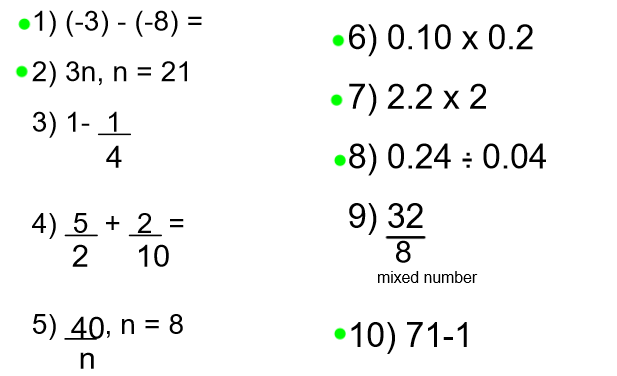 Tuesday (mm)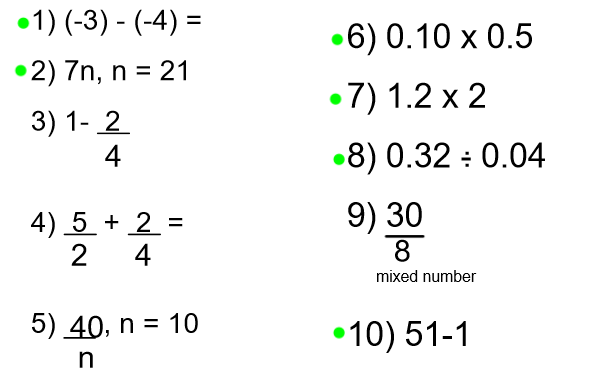 Wednesday (mm)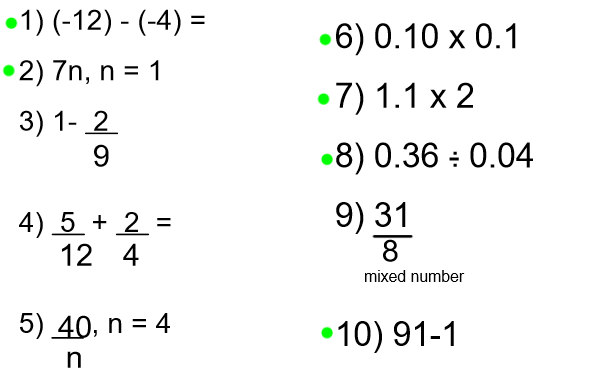 Thursday (mm)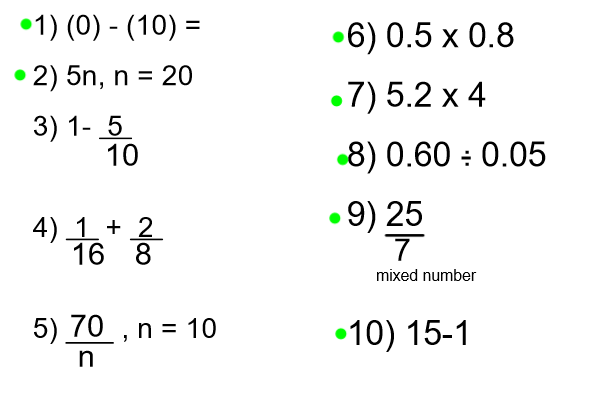 Friday (mm)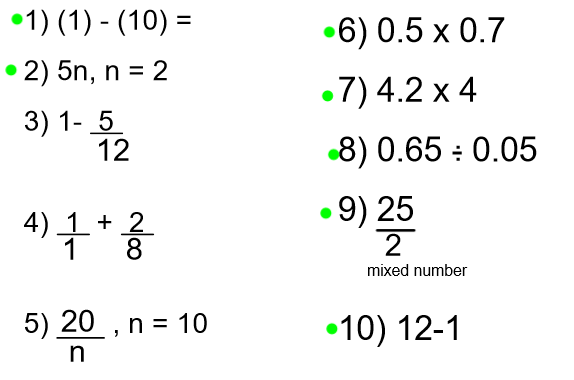 Monday 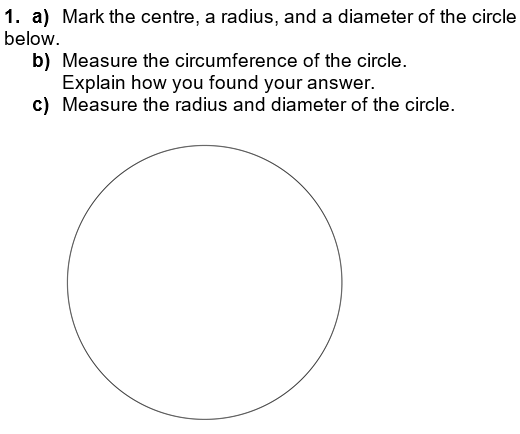 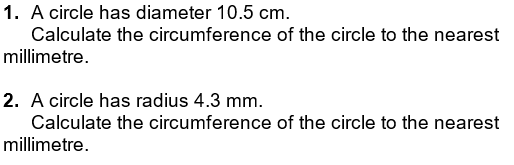 Tuesday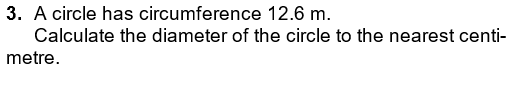 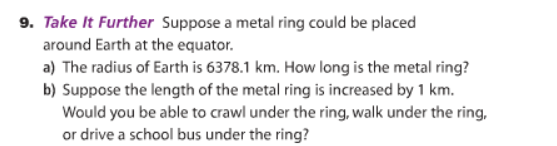 Wednesday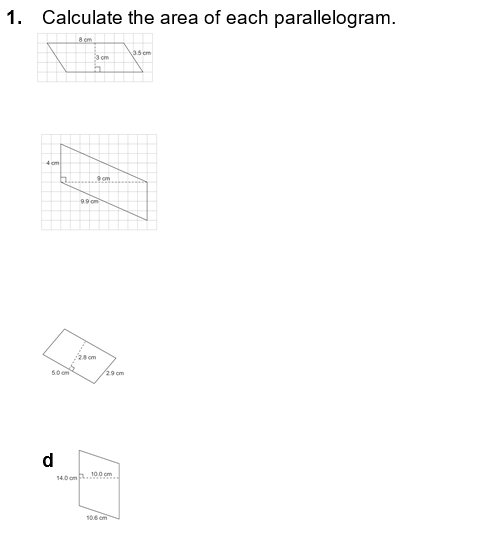 Thursday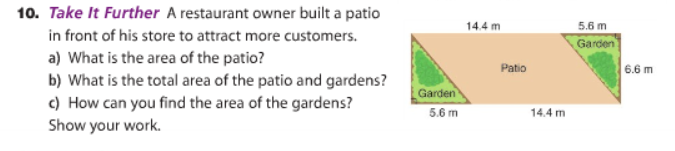 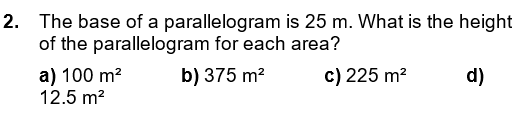 Friday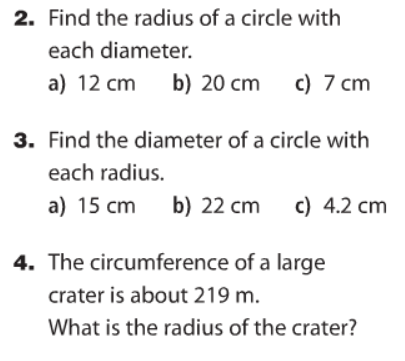 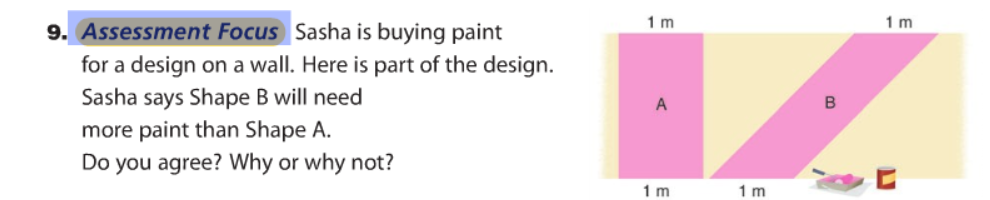 